Chip back potential is the level which bulk silicon is maintained by on-chip connection, or it is the level to which the chip back must be connected when specifically stated below. If no potential is given the chip back should be isolated.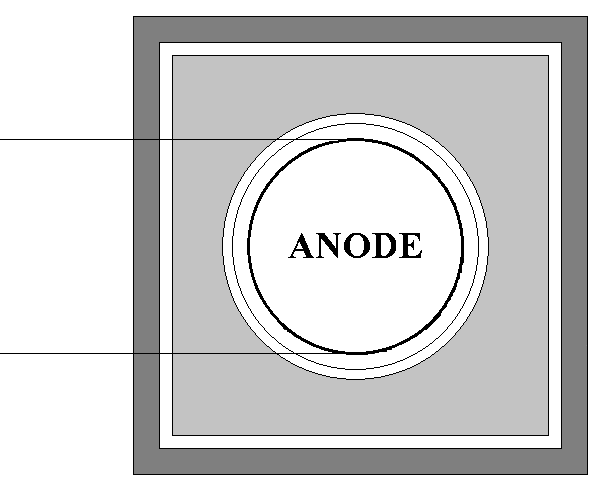 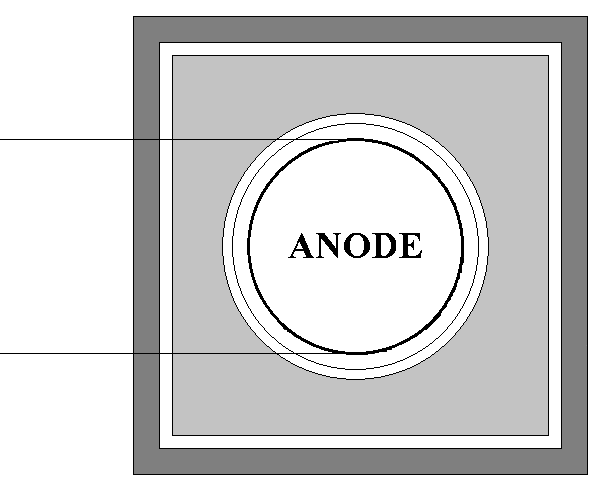 Top Material: Al Backside Material: AuBond Pad Size: .006” Backside Potential: CathodeMask Ref: TSSAPPROVED BY: DK 			DIE SIZE .015” X .015” 	                    DATE:  8/26/21 MFG: ALLEGRO / SPRAGUE                     THICKNESS  .006”	                               P/N: 1N4148DG 10.1.2Rev B, 7/19/02